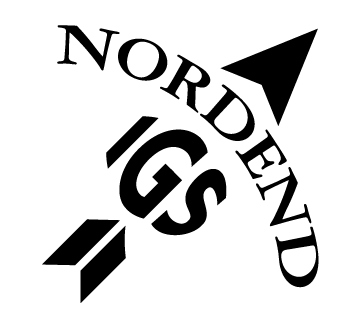 Bitte mit Druckbuchstaben ausfüllen! Danke!Antragstellende/rFördergrund FörderbetragBankverbindungUnterschrift	Antrag vom Beantragende LehrkraftKlasse/TeamKurzbeschreibung des Projektes oder Fördergrundes KlassenfahrtankreuzenProjektankreuzenAnschaffungankreuzen150 €KontoinhaberInBIC/BLZIBANBank